BOŻONARODZENIOWE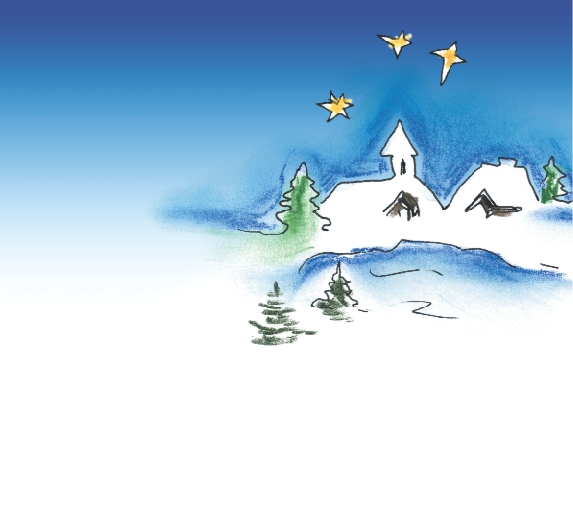 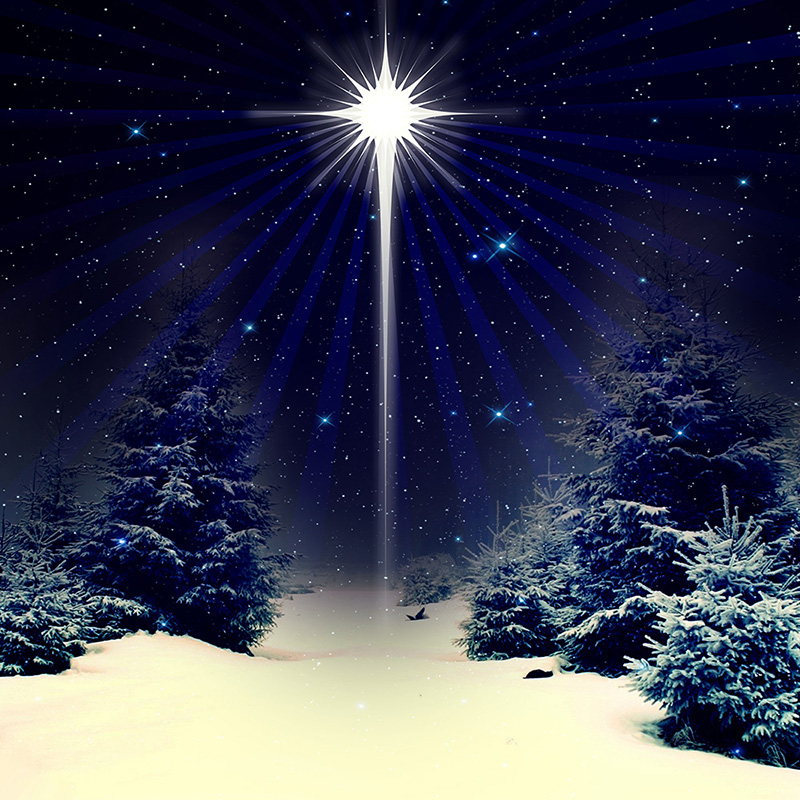 SPOTKANIA ZE SZTUKĄ6 stycznia 2015r.o godz. 16.00 zapraszamy do szkoły w Łankiejmach na wspólne kolędowanie. W programie:1. Jasełka „Niebiański przewrót”                w reżyserii pani Janiny Zacharewicz                                   i Izabeli Kuncer  ( występują dorośli i młodzież gimnazjalna)2. Wspólne kolędowanie.Podczas spotkania będzie funkcjonowała kawiarenka,                   w której za drobną opłatą można będzie nabyć ciasto                      i gorące napoje.